Městský úřad Prachatice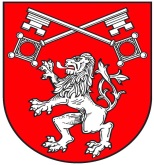 Velké náměstí 3, 383 01 Prachatice__________________________________________________________________________________odbor vnitřních věcíČ.j.:           MUPt/31755/2022/VV/Hes Vyřizuje:   Lenka HesounováTel.:           388 607 290, 606 269 954E-mail:      lhesounova@mupt.czV Prachaticích dne 26. května 2022   V souvislosti s přípravou konání voleb do zastupitelstev obcí, které se uskuteční ve dnech 23. a 24. září 2022 Městský úřad  Prachatice, jakožto pověřený obecní úřad, tímto podle ust. § 21 odst. 2 zákona č. 491/2001 Sb., o volbách do zastupitelstev obcí a o změně některých zákonů, ve znění pozdějších předpisů (dále jen „zák. o volbách do zastupitelstev obcí“) zveřejňuje:Seznam obcí, ze kterých se Městskému úřadu Prachatice podávají kandidátní listiny (příslušnému pověřenému obecnímu úřadu)Bohunice				MičoviceBudkov				Nebahovy			Bušanovice				Pěčnov Drslavice				PrachaticeDub					RadhosticeDvory					Strunkovice nad BlanicíHracholusky				TěšoviceHusinec				TvrziceChlumany				ÚjezdecChroboly				VitějoviceKratušín				Vlachovo BřezíKtiš					ZáblatíLažiště				             ZábrdíLhenice				Žernovice LipoviceKandidátní listinu lze podat nejpozději v úterý dne 19. července 2022 do 16:00 hodin.otisk úředního razítkaEva Matysová, v.r.v z. vedoucího odboru vnitřních věcíPříloha: příjem kandidátních listin – rozdělení obcí Registrační úřad Prachatice - příjem kandidátních listin Rozdělení dle obcíObecVyřizujeBOHUNICELenka HesounováII. patro, kancelář č. 211(občanské průkazy)tel. kontakt: 388 607 290BUDKOVLenka HesounováII. patro, kancelář č. 211(občanské průkazy)tel. kontakt: 388 607 290BUŠANOVICELenka HesounováII. patro, kancelář č. 211(občanské průkazy)tel. kontakt: 388 607 290DRSLAVICELenka HesounováII. patro, kancelář č. 211(občanské průkazy)tel. kontakt: 388 607 290PRACHATICELenka HesounováII. patro, kancelář č. 211(občanské průkazy)tel. kontakt: 388 607 290ObecVyřizujeDUBMgr. Miluše SchwingerováII. patro, kancelář č. 222(přestupky)tel. kontakt: 388 607 515DVORYMgr. Miluše SchwingerováII. patro, kancelář č. 222(přestupky)tel. kontakt: 388 607 515HRACHOLUSKYMgr. Miluše SchwingerováII. patro, kancelář č. 222(přestupky)tel. kontakt: 388 607 515HUSINECMgr. Miluše SchwingerováII. patro, kancelář č. 222(přestupky)tel. kontakt: 388 607 515CHLUMANYMgr. Miluše SchwingerováII. patro, kancelář č. 222(přestupky)tel. kontakt: 388 607 515CHROBOLYMgr. Miluše SchwingerováII. patro, kancelář č. 222(přestupky)tel. kontakt: 388 607 515KRATUŠÍNMgr. Miluše SchwingerováII. patro, kancelář č. 222(přestupky)tel. kontakt: 388 607 515KTIŠMgr. Miluše SchwingerováII. patro, kancelář č. 222(přestupky)tel. kontakt: 388 607 515ObecVyřizujeLAŽIŠTĚEva MatysováII. patro, kancelář č. 206(matrika)tel. kontakt: 388 607 269LHENICEEva MatysováII. patro, kancelář č. 206(matrika)tel. kontakt: 388 607 269LIPOVICEEva MatysováII. patro, kancelář č. 206(matrika)tel. kontakt: 388 607 269MIČOVICEEva MatysováII. patro, kancelář č. 206(matrika)tel. kontakt: 388 607 269NEBAHOVYEva MatysováII. patro, kancelář č. 206(matrika)tel. kontakt: 388 607 269PĚČNOVEva MatysováII. patro, kancelář č. 206(matrika)tel. kontakt: 388 607 269RADHOSTICEEva MatysováII. patro, kancelář č. 206(matrika)tel. kontakt: 388 607 269STRUNKOVICE NAD BLANICÍEva MatysováII. patro, kancelář č. 206(matrika)tel. kontakt: 388 607 269ObecVyřizujeTĚŠOVICEJana SufčákováII. patro, kancelář č. 211(občanské průkazy)tel. kontakt: 388 607 275TVRZICEJana SufčákováII. patro, kancelář č. 211(občanské průkazy)tel. kontakt: 388 607 275ÚJEZDECJana SufčákováII. patro, kancelář č. 211(občanské průkazy)tel. kontakt: 388 607 275VITĚJOVICEJana SufčákováII. patro, kancelář č. 211(občanské průkazy)tel. kontakt: 388 607 275VLACHOVO BŘEZÍJana SufčákováII. patro, kancelář č. 211(občanské průkazy)tel. kontakt: 388 607 275ZÁBLATÍJana SufčákováII. patro, kancelář č. 211(občanské průkazy)tel. kontakt: 388 607 275ZÁBRDÍJana SufčákováII. patro, kancelář č. 211(občanské průkazy)tel. kontakt: 388 607 275ŽERNOVICEJana SufčákováII. patro, kancelář č. 211(občanské průkazy)tel. kontakt: 388 607 275